Figur 1
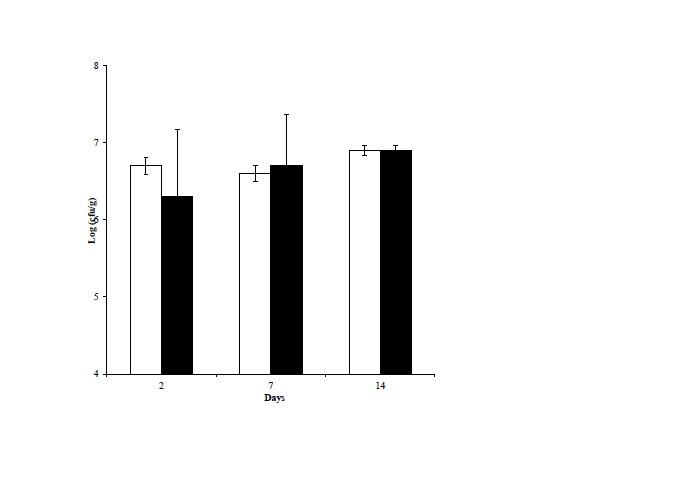 Figur 2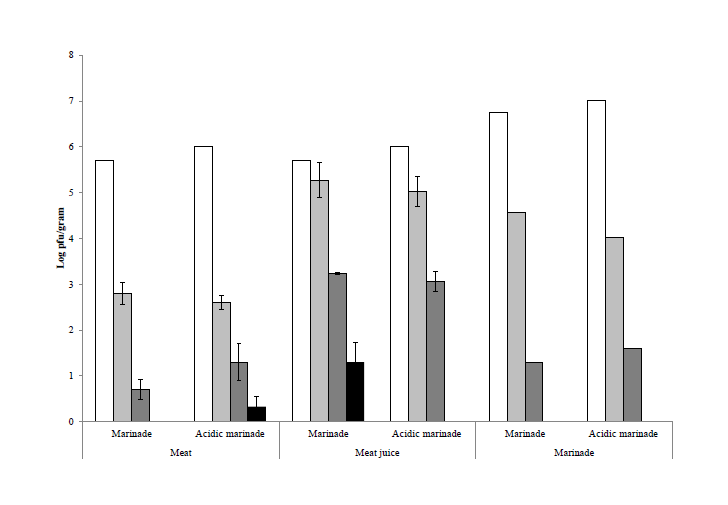 Figur 3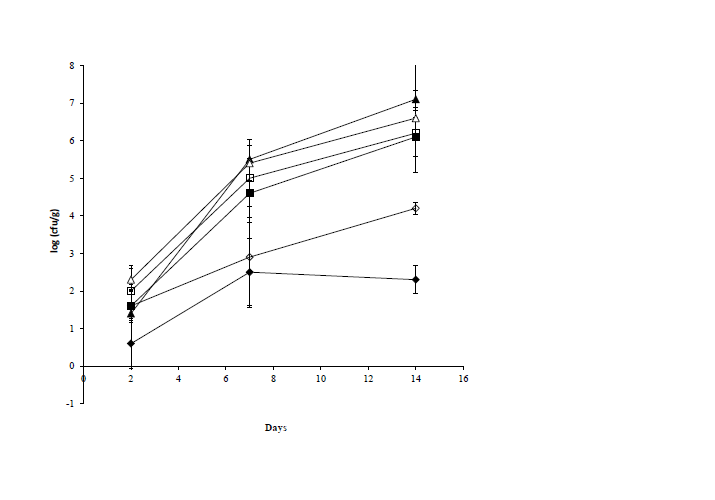 Table 1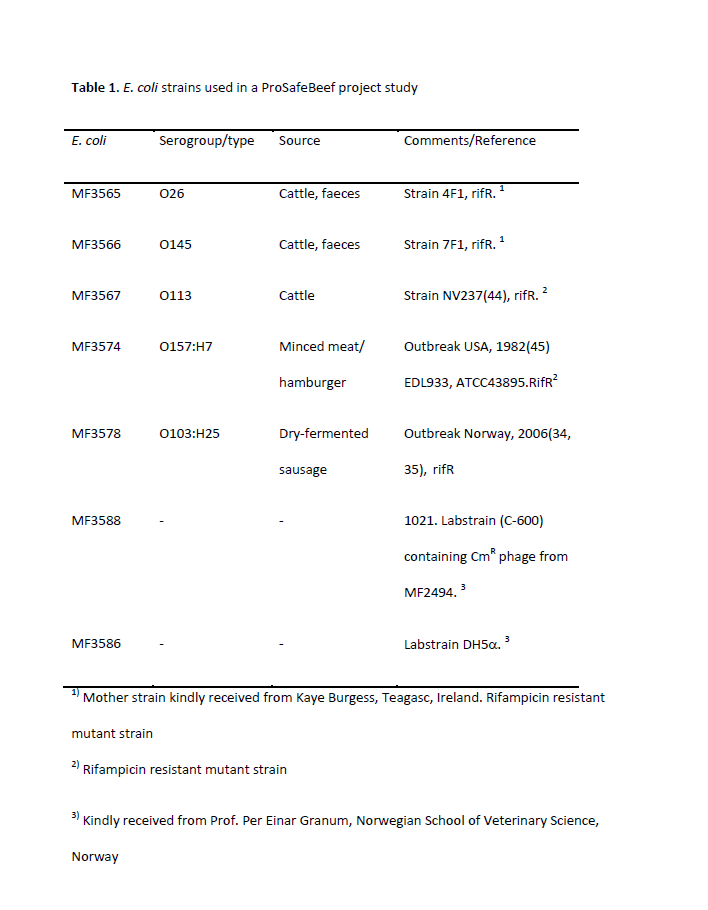 